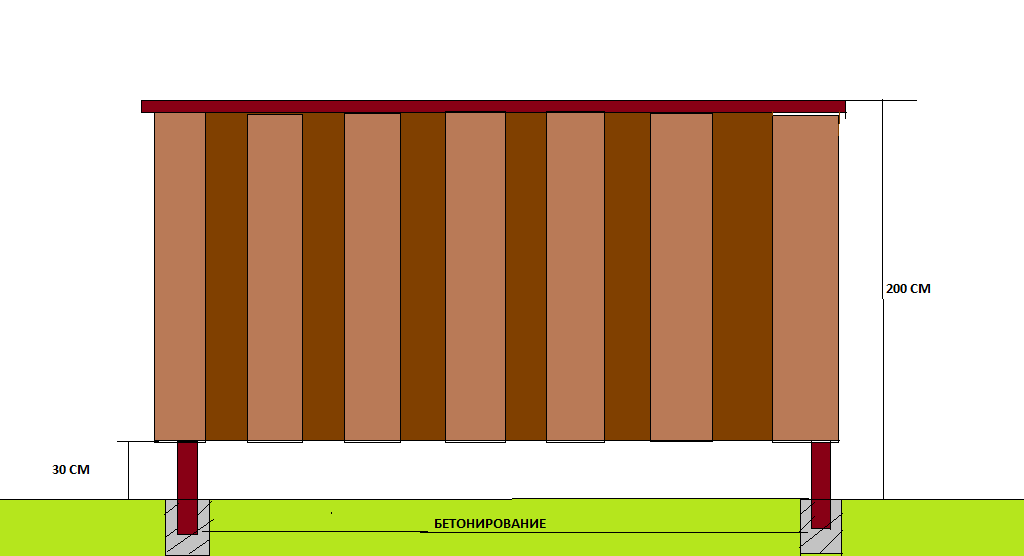 Вид сверху (разрез)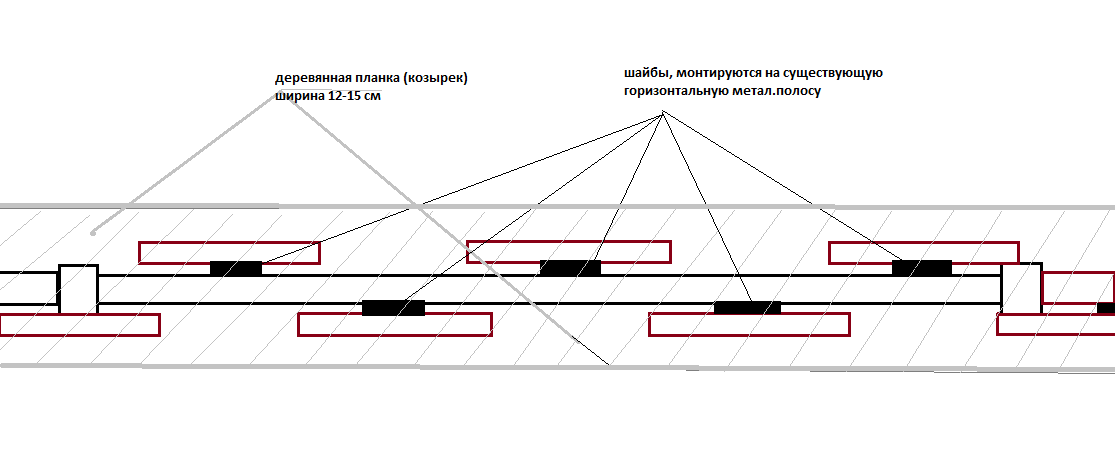 